Приложение 1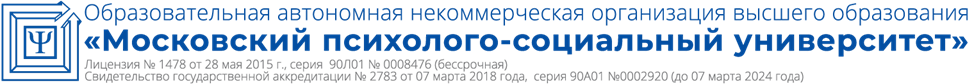 ЗАЯВЛЕНИЕПрошу утвердить тему выпускной квалификационной (бакалаврской) работыВ качестве  научного руководителя прошу утвердить:  (должность, звание, степень, ФИО научного руководителя)«____» ____________20___г.ЗАЯВКАпредлагает для подготовки выпускной квалификационной работы студентаОбучающегося по направлению подготовки (специальности)следующее направление исследований (тема ВКР):М.П «____» ____________20___г.Приложение 3 «УТВЕРЖДАЮ»Заведующий кафедрой_____________/____________/ПЛАН-ГРАФИКподготовки выпускной квалификационной работыбакалаврской работына тему ________________________________________________________________обучающегося ________________________________________________________________________                                                                                         (Ф.И.О. полностью)Направление 44.03.03 Специальное (дефектологическое) образование, форма обучения___________Научный руководитель ___________________/________________/Обучающийся __________________________/_______________/Приложение 4ОТЗЫВПлахтий Н.В. за время обучения в университете показала стойкий интерес к выбранной профессии логопеда. Ольга Вячеславовна работает в коррекционном отделении школы для детей с тяжелыми нарушениями речи.Выбранная Надеждой Васильевной тема исследования актуальна. Это объясняется ежегодным ростом количества  детей, имеющих стойкие системные нарушения устной и письменной речи. Работа состоит из введения, трех глав, заключения и приложения.Во введении автор обосновал актуальность избранной темы, показал ее научную разработанность, четко определил цель и задачи исследования. Объект и предмет исследования выявлены верно. В первой главе выпускница полно и всесторонне проанализировала общую и специальную литературу по проблеме содержания и организации коррекционной помощи школьникам с тяжелыми нарушениями речи.Содержание второй главы показывает, что автор владеет методикой диагностики школьников с тяжелыми нарушениями речи, грамотно составляет психолого–педагогические характеристики детей,  на основании полученных результатов делает глубокие выводы и обобщения. Полученные результаты эксперимента соответствуют современным данным литературы.Во время проведения диагностической и коррекционной работы Плахтий Н.В. проявила заинтересованность, ответственность,  эмоциональность в общении с детьми, применяла яркий, красочный дидактический  материал. Проводимая автором практическая работа с детьми отличается четкостью, планомерностью, методической грамотностью, разнообразием приёмов.В заключении автор приводит  обоснованные и аргументированные выводы по работе.Является положительным моментом и определенная самостоятельность автора при формулировании выводов, умение грамотно и основательно обобщать исследуемый материал.В качестве недостатков необходимо отметить, что список литературы, приведенный в работе не в полной мере использован в тексте.  Высказанные замечания не снижают хороший уровень исследования, но при желании автора возможно внести изменения.ВЫВОД: В целом выпускная квалификационная работа (бакалаврская работа) по  своему оформлению, содержанию и  структуре соответствует  требованиям федерального государственного  образовательного  стандарта, может  быть  допущена  к  защите  и заслуживает положительной  оценки, а автор работы присвоения квалификации бакалавр по направлению подготовки Специальное (дефектологическое) образование._____________   Антипова Ж.В.                                                            подписьПриложение 5факультет Психологиикафедра 	Логопедии и специальной психологииВЫПУСКНАЯ КВАЛИФИКАЦИОННАЯ РАБОТАБАКАЛАВРСКАЯ РАБОТАнаправление подготовки 44.03.03 «Специальное (дефектологическое) образование» профиль «Логопедия» на тему:«ФОРМИРОВАНИЕ СВЯЗНОЙ РЕЧИ ДОШКОЛЬНИКОВ С ОБЩИМ НЕДОРАЗВИТИЕМ РЕЧИ» Москва, 20__г.Приложение 6СПИСОК ИСТОЧНИКОВ ИНФОРМАЦИИI.Нормативные правовые акты:Конституция Российской Федерации (принята всенародным голосованием 12.12.1993) (с учётом поправок, внесенных Законами РФ о поправках к Конституции РФ от 30.12.2008 №6-ФКЗ, от 30.12.2008 №7-ФКЗ, от 05.02.2014 №2-ФКЗ, от 21.07.2014 №11-ФКЗ) // Российская газета от 25 декабря 1993 г. №237, СПС «КонсультантПлюс»II.Учебная и монографическая литература:Логопедия. Методическое наследие: Пособие для логопедов и студ. дефектол. факультетов пед. вузов/Под ред.Л.С. Волковой: В 5 кн. — М.: Гуманит.изд.Центр ВЛАДОС,2003 (http://www.studfiles.ru/ preview/1729177/)Фомичева М. Ф. Предупреждение нарушений звукопроизношения у детей [Текст] : пособие / М. Ф. Фомичева ; МПСУ. - М. : МПСУ ; Воронеж : МОДЭК, 2014. - 336 с. : цв. ил. + 1 электрон. опт. диск. - (Библиотека логопеда). Абдулазизова П. Г. Местная администрация муниципального образования: организационно-правовые аспекты: дис. … канд. юрид. наук. М., 2009. III.Периодические издания:Левина  Р.Е.. О нарушениях письма у учащихся массовой школы. / Р.Е. Левина // Воспитание и обучение детей с нарушениями развития: методический и практический журнал : издается с 2002 года / Ред.              Н.Н. Малофеев, Н.В. Бабкина. – 2009. – №5 2009. – с. 64-69.IV.Интернет-ресурсы:РОССИЙСКИЙ ПОРТАЛ ОТКРЫТОГО ОБРАЗОВАНИЯ http://www.openet.ru/Информационно-коммуникационные технологии в образовании http://www.ict.edu.ru/
ПРИМЕР ОФОРМЛЕНИЯ СНОСОКПри написании выпускной квалификационной работы необходимо ссылаться на источники. Теоретическая часть предполагает объяснение разных сторон и точек зрения ученых, которые уже проводили исследования на данную тему. Поэтому необходимо показывать, что факты и приведенные аргументы являются подтвержденными.  Это можно сделать, указав сноску на изученный источник.Подстрочные сноскиДля обозначения сносок после последнего слова в цитате ставится надстрочная арабская цифра. Внизу страницы указывается информация об использованном источнике.Порядок ее предоставления соответствует правилам оформления источников для списка литературы, в котором также упоминаются все источники из подстрочных сносок. Пишутся все выходные данные: количество томов, место издания, издательство, год издания. Диапазон используемых страниц указывается в самом конце.При повторном цитировании дается только имя автора, название, номера использованных страниц. Если же ссылки на одну и ту же работу идут одна за другой, пишется «Там же» и указываются номера страниц.Инициалы автора, разделяемые точкой без пробела, указываются после фамилии. Название используемого источника не сокращается, пишется полностью, без кавычек. Если в названии есть подзаголовок, он пишется после двоеточия.Фамилия переводчика в случае использования материалов, переведенных с иностранного языка, указывается после косой черты.Этот же способ представления информации применяется для обозначения имени редактора при использовании в исследовании работы, написанной несколькими авторами.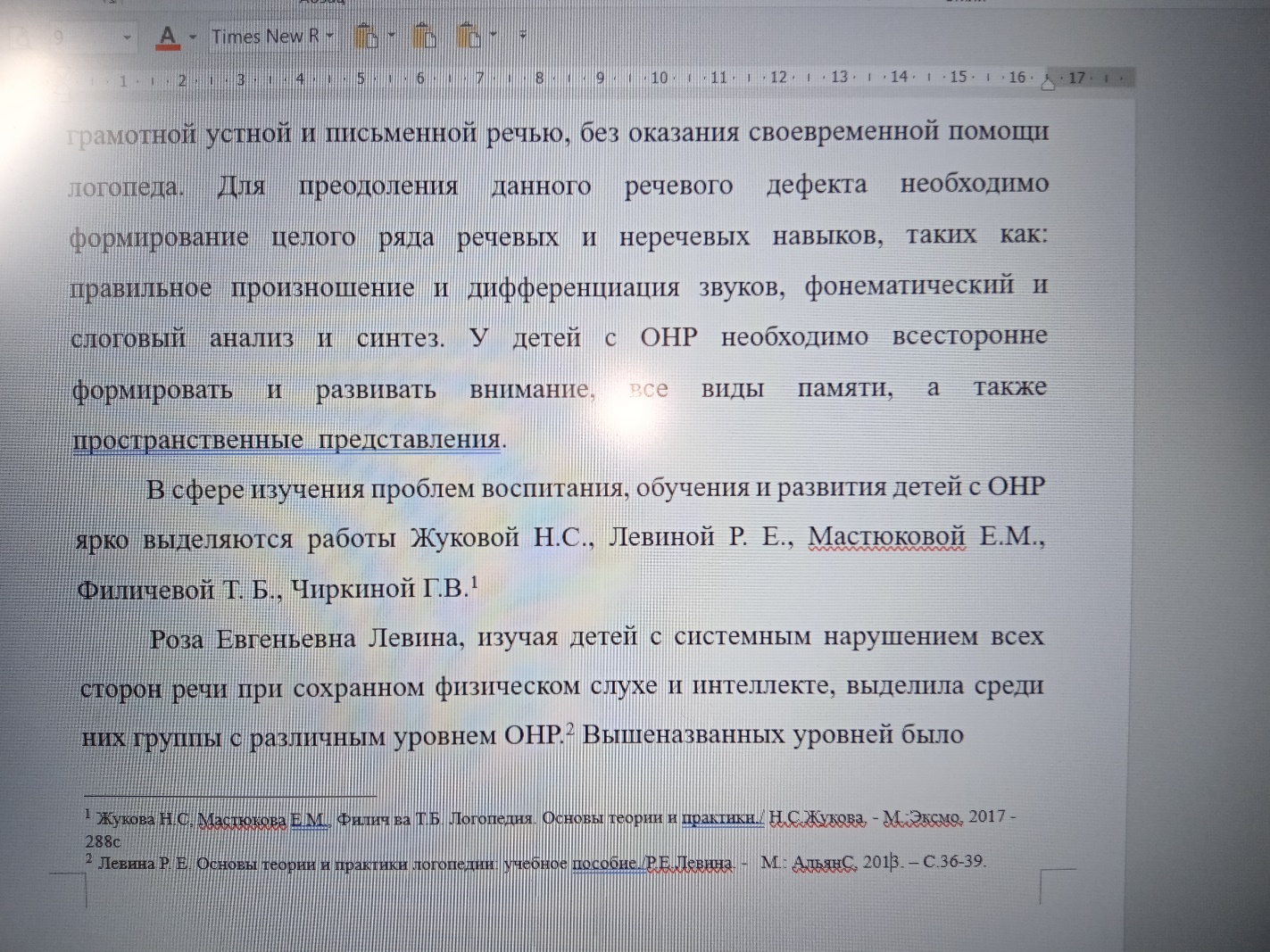 Приложение 7Библиографическое описание: общие требования и правила оформленияЕсли документ издан отдельной  брошюройКонституция Российской Федерации: Принята всенародным голосованием 12 декабря 1993 г. – М.: Ось-89, 2004. –  48 с.Если документ находится в сборнике, журнале и т.д.Постановление Правительства Российской Федерации «О Федеральной целевой программе «Электронная Россия (2002 - 2010 годы)» от 28 января 2002 г. № 65 (с изм. от 21.10.2004) // Собрание законодательства Российской Федерации. – М.: Издательство «Юстицинформ», 2002. – № 5. – Ст. 531.Книги одного, двух, трех и более авторовАкопова Е.С., Воронкова О.Н., Гаврилко Н.Н. Экономика / Под общей ред. проф. В.И. Самофалова. – Ростов-на-Дону, 2008. – 416 с.Гордеев В. В. Мировая экономика и проблемы глобализации. – М.: Высшая школа, 2008. – 408 с.Статья из  газеты и журналаАнгеловский А.А., Ангеловская С.К. Образовательный маркетинг в системе дополнительного профессионального образования // Дополнительное профессиональное образование. – 2014. – № 10. – С. 5-9.Пиддэ А.Л. Правовое обеспечение деятельности по охране здоровья в Москве // Вечерняя Москва. – 2015. – № 12. – С. 10-15.Статья из энциклопедии и словаряЮсов А.Б. Социальная информация // Социальная политика: Толковый словарь. – 2-е изд., доработ. – М.: Изд-во РАГС, 2002. – С. 167-172.Интернет ресурсы:Ароматы банановой экономики // Электронный ресурс. Режим доступа: http://www.fruitnews.ru/news/index.php?ELEMENT_ID=20718&IBLOCK_ID=1&SECTION_ID=3194. Дата доступа: 10.12.2020.ВидеоизданияОт заката до рассвета [Видеозапись] / реж. Роберт Родригес; в ролях: К.Тарантино, Х.Кейтель, Дж.Клуни; Paramount Films. — М.: Премьер-видеофильм, 2002. - 1 вк.Диссертации, авторефераты диссертаций.Белозеров, И.В. Религиозная политика Золотой Орды на Руси в 13-14 вв. [Текст]: дис... канд. ист. наук: 07.00.02: защищена 22.01.02: утв. 15.07.02 /Белозеров Иван Валентинович. - М., 2002. -215 с. -Библиогр.: с. 202-213. Приложение 8В случае использования таблиц и иллюстраций небольшого размера, то они могут быть в размещены в тексте работы, в случае же объемных иллюстраций и таблиц, то их целесообразно вынести в приложения.Иллюстрации (таблицы, схемы, графики, рисунки), которые расположены на отдельных страницах, включаются в общую нумерацию. Все они (кроме таблиц) обозначаются словом «Рис.» и нумеруются последовательно арабскими цифрами (нумерация сквозная), за исключением иллюстраций, приведенных в приложении. Таблицы Таблица представляет собой результат систематизации цифрового и текстового материала. Каждая таблица имеет свой нумерационный и тематический заголовки (нумерация таблиц сквозная). Нумерационный заголовок нужен для связи с текстом. Тематический заголовок определяет тему и содержание таблицы. Перед общим заглавием таблицы в правой части страницы пишется слово «Таблица» и номер. Заголовок и слово «Таблица» начинают с прописной буквы. Заголовок не подчеркивается. Заголовки граф таблицы должны начинаться с прописных букв, подзаголовки – со строчных, если они составляют одно предложение с заголовком, и с прописных, если они самостоятельные.Таблицу размещают после первого упоминания о ней в тексте таким образом, чтобы ее можно было читать без поворота работы или с поворотом по часовой стрелке.Большие таблицы размещают на отдельных страницах, сразу за страницей, на которой приведена ссылка. Таблица, помещенная в основной текст, является его составной частью, и ссылка на таблицу в тексте обязательна. При этом ссылки должны органически входить в текст без повторения ее тематического заголовка или пересказывания ее содержания. Например: «...данные, приведенные в таблице 3, показывают...». Пример оформления таблиц представлен в табл.3. Таблица 3 Результаты выполнения заданий констатирующего эксперимента детьми экспериментальной группы (баллы)При переносе таблицы с одной страницы на другую необходимо пронумеровать графы, а на другой странице написать «Продолжение таблицы (номер таблицы)» с указанием лишь номеров граф. Запрещено оставлять общий заголовок таблицы на одной странице, а саму таблицу переносить на следующую. Если все показатели в таблице имеют одинаковые единицы измерения, то их необходимо указывать в общем заголовке. Если показатели имеют различные единицы измерения, то они указываются в боковых и верхних заголовках (в строках и столбцах таблицы).Все однородные показатели в таблице должны иметь одну размерность исчисления. Данные, приводимые в таблице, должны быть проанализированы в тексте. Данные, приведенные в таблице для сравнения, должны быть обязательно сопоставимы, т.е. выражены в одинаковых величинах. При отсутствии отдельных данных в таблице следует ставить прочерк (тире).Рекомендуется приводить в таблицах только те показатели, которые необходимы для расчета или анализа полученных данных.Все приводимые экспериментальные данные должны быть статистически обработаны. Иллюстрации (рисунки)К иллюстрациям относится графический материал: технические рисунки, чертежи, графики, фотографии, диаграммы, за исключением таблиц. Количество иллюстраций должно быть достаточным для пояснения излагаемого текста. Все иллюстрации обозначаются как «Рисунок» и должны быть привязаны к тексту ссылками. Наиболее распространенная форма ссылки – круглые скобки: (рис.1), либо выражение: «как показано на рис. 1 ...». Нумерация иллюстраций проводится сплошным порядком (1, 2 и так далее).Слово «Рисунок» и тематическое название рисунка с необходимыми пояснениями (подрисуночный текст) помещается под иллюстрацией. Пробел между подрисуночным текстом и рисунком не делается.Пример оформления рисунка представлен ниже. Рисунок 2. Успешность восприятия на слух слов квзиомонимов в экспериментальной и контрольной группах (в %).Вид и количество иллюстративных материалов, выносимых на защиту, необходимо согласовать с руководителем выпускной квалификационной работы работы.Сокращения и условные обозначенияВ текстовой части работы все слова должны быть написаны полностью, за исключением общепринятых сокращений слов и сочетаний. По всей работе необходимо выдерживать принцип единообразия сокращений, т.е. одно и то же слово везде сокращается одинаково, либо везде не сокращается. Например:        и др. - и другие;        и пр. -  и прочие;        т.п. - тому подобное;        т.е. - то есть;        им. - имени. Сокращение обозначений единиц измерения допускается только после цифр (10 л; 50 кг). Общепринятые буквенные аббревиатуры (ООН, ЮНЕСКО и др.) не требуют расшифровки в тексте. Если специальные аббревиатуры малоизвестны, специфичны, но в тексте часто повторяются, то при первом упоминании пишется полное название, а в скобках дают буквенную аббревиатуру, которой в дальнейшем пользуются. Например: «... общее недоразвитие речи (далее ОНР) ...». Если в работе используется много аббревиатур, их перечень (в алфавитном порядке) с полным названием выносится на отдельную страницу, следующую после страницы с содержанием. Приложение 9факультет  Психологиикафедра  Логопедии и специальной психологиинаправление подготовки 44.03.03 «Специальное (дефектологическое) образование профиль «Логопедия»ЗАДАНИЕ НА ВЫПУСКНУЮ КВАЛИФИКАЦИОННУЮ РАБОТУОбучающегося __________________________________________________________________(Ф.И.О. полностью)Тема выпускной квалификационной работы______________________________________________________________________________________________________________________________Цель выпускной квалификационной работы______________________________________________________________________________________________________________________________Задачи выпускной квалификационной работы____________________________________________________________________________________________________________________________________________________________________________________________________________________________________________________________Перечень наглядного материала (графические материалы, таблицы, чертежи, образцы, графики и д.р.)_____________________________________________________________________________________________________________________________________________________________________________________________Срок сдачи студентом выпускной квалификационной работы_______________________________________________________________Научный руководитель выпускной квалификационной работы_______________________________________________________________(ф.и.о. полностью, ученая степень, звание)Научный руководитель_______________(подпись)                                                     Обучающийся _______________(подпись)Приложение 10ПОРЯДОК ОФОРМЛЕНИЯ ВЫПУСКНОЙ КВАЛИФИКАЦИОННОЙ РАБОТЫПеред тем, как распечатать работу необходимо получить разрешение на печать у своего научного руководителя, на кафедре Логопедии и специальной психологии получить положительный ответ на допуск к экзаменам.После того, как Вы получили одобрение на распечатывание работы, распечатываете ее. В процессе распечатывания работы перед брошюровкой еще раз проверьте работу на предмет правильного расположения заголовков глав, параграфов, нумерацию страниц в работе и содержании. На последнем отдельном листе должен содержаться следующий  текст (Приложение 13):Выпускная квалификационная работа выполнена мной самостоятельно. Все использованные в работе материалы и концепции из опубликованной научной литературы и других источников имеют ссылки на них._______________ /_______________________/                                                     Подпись                                               (Ф.И.О.)«___» ______________ 202__ г.Брошюровка должна быть выполнена в твердом переплете. Документы, прилагаемые к работе: Задание на выпускную квалификационную работу; Отзыв научного руководителя;План-график подготовки ВКР;Отчет о проверке ВКР на плагиат;Флешка с электронной версией выпускной квалификационной работы и антиплагиата. Файл с ВКР сохраненный в текстовом редакторе Word со следующим наименованием: Ф.И.О. –студента-выпускника и наименование темы работы. Флешка вкладывается в бумажный конверт. Конверт должен быть оформлен мини-титульным листом выпускной квалификационной работы. Справка о внедрении.Заявление на тему ВКР.Согласие на размещение выпускной квалификационной работы обучающегося на платформе ВКР в Электронно-библиотечной системе «IPRbooks» (Приложение 14)Все документы вставляются в 8 файлов и прошиваются в конце ВКР после последней страницы.Приложение 11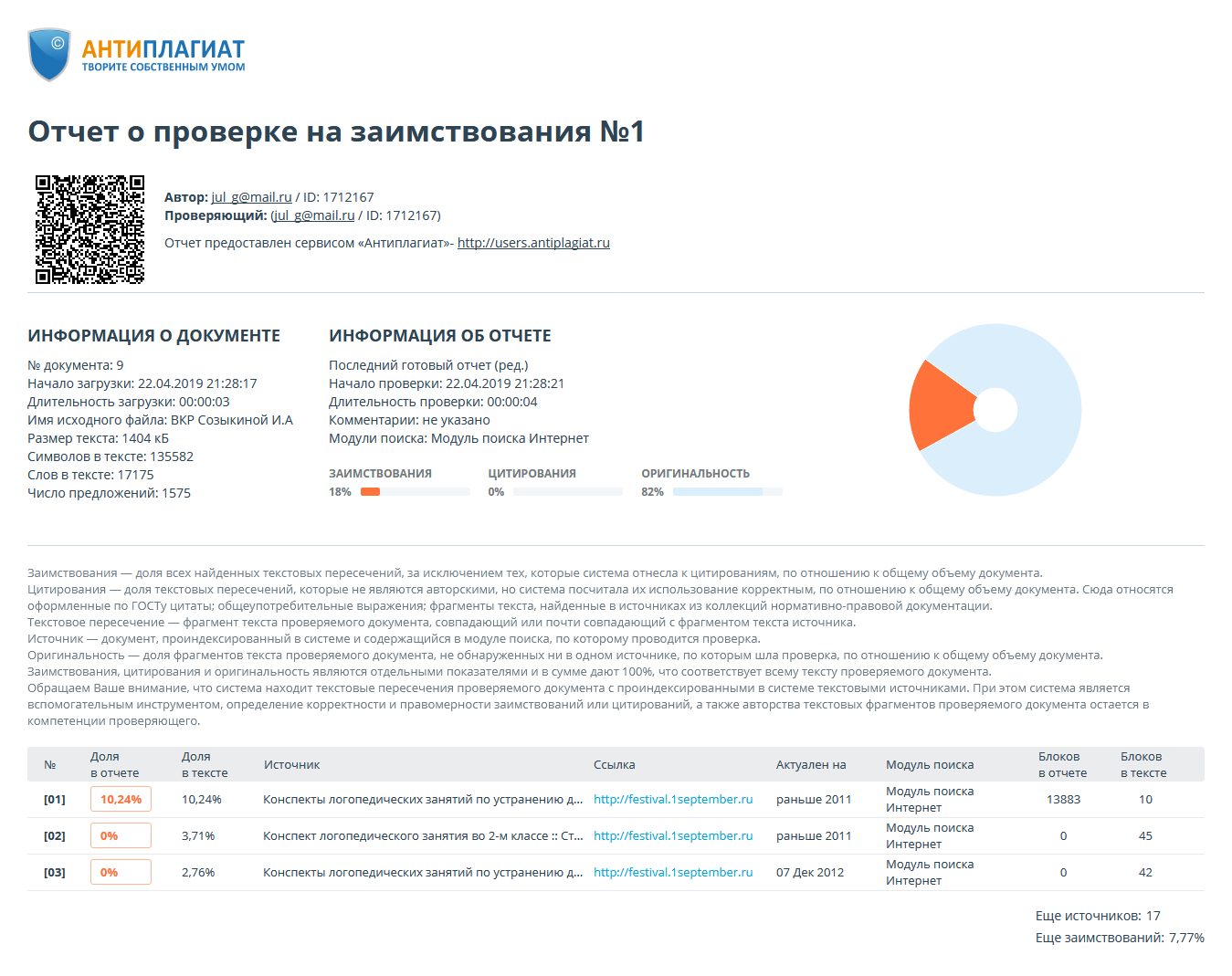 Приложение 13Выпускная квалификационная работа выполнена мной самостоятельно. Использованные в работе материалы и концепции из опубликованной научной литературы и других источников имеют ссылки на них.Отпечатано в 1 экземпляре.Библиография: ___ наименований.Один экземпляр сдан на кафедру.«____» ____________________ 202__год.____________________________________ФИО, подписьПриложение 14Согласие на размещение выпускной квалификационной работы обучающегося на платформе ВКР в Электронно-библиотечной системе «IPRbooks»1. Я _________________________________________________________________ (фамилия, имя отчество) паспорт серии ________ № ____________, выдан ________________________________________ (указать кем и когда выдан паспорт) ____________________________________________________________ зарегистрирован (-а) по адресу: _________________________________________ _____________________________________________________________________являющийся (-аяся) обучающимся факультета ____________направление подготовки____________________________________группы_________________разрешаю ОАНО ВО «МПСУ» (ИНН 7725353052) провести проверку на объём заимствований, а также безвозмездно воспроизводить и размещать (доводить до всеобщего сведения) в полном объеме написанную мной в рамках выполнения образовательной программы выпускную квалификационную работу на тему: __________________________________________________________________________________________________________________________________________ (название работы) (далее ВКР) на платформе ВКР в Электронно-библиотечной системе «IPRbooks». 2. Я подтверждаю, что ВКР написана мною лично, в соответствии с правилами академической этики и не нарушает авторских прав иных лиц. Все прямые заимствования из печатных и электронных источников имеют соответствующие сноски и оформлены как цитаты. ____________________________________________Подпись / Фамилия, имя, отчество «_____» _________________ 20___ г«Формирование словаря у дошкольников с общим недоразвитием речи»доцента кафедры логопедии и специальной психологии, к.п.н., доцента Азову Ольгу ИвановнуПодпись обучающегося  /  Иванова И.И.        /Научный руководитель выпускнойквалификационной (бакалаврской) работы/  Азова О.И.           /АНО «Центр коррекции и развития»(наименование организации, учреждения, предприятия)Иванова Ирина Ивановна(ФИО обучающегося полностью)44.03.03 Специальное (дефектологическое) образование(указать код и наименование направления подготовки (специальности))Формирование словаря у дошкольников с общим недоразвитием речиРуководитель организации подпись /                              //                              /(должность)(подпись)(И.О. Фамилия)Ответственный исполнитель: /                              //                              /(должность)(подпись)(И.О. Фамилия)(тел/факс)№ п/пЭтапы работыСрок выполненияСрок выполненияПримечания№ п/пЭтапы работыпо плануфактически1Согласование темы выпускной квалификационной работы 2Определение структуры и содержания выпускной квалификационной работы3Сбор материалов и подготовка теоретической главы выпускной квалификационной работы 4Сбор первичных/ аналитических данных для выпускной квалификационной работы5Обработка и представление результатов проведенной работы 6Анализ и интерпретация данных эмпирического исследования (Глава 2,3)7Подготовка и завершение чернового варианта текста выпускной квалификационной работы8Прохождение предварительной защиты выпускной квалификационной работы9Подготовка  и представление окончательного текста выпускной квалификационной работы научному руководителю (устранение замечаний)10Сдача прошитой выпускной квалификационной работы с отзывом научного руководителя на кафедруФ.И.О. обучающегося                                Плахтий Надежда ВасильевнаПлахтий Надежда ВасильевнаПлахтий Надежда ВасильевнаПлахтий Надежда ВасильевнаФакультет курс форма обучения,группаФакультет курс форма обучения,группаФакультет курс форма обучения,группаФакультет курс форма обучения,группаПсихологии, 5 курс,заочная,19/01/БДЗ-4,5-1Тема дипломной работы                      Тема дипломной работы                      Формирование грамматического строя речи дошкольников с общим недоразвитием речиФормирование грамматического строя речи дошкольников с общим недоразвитием речиФормирование грамматического строя речи дошкольников с общим недоразвитием речиФ.И.О. научного руководителяФ.И.О. научного руководителяФ.И.О. научного руководителяАнтипова Ж.В.Антипова Ж.В.Допускается к защитеДекан факультета_____________ /_Корж Е.М.__/«____»  _____________ 202__ г.Выполнил обучающийся: Савинова Александра АлександровнаРуководитель: к.п.н., доцент Азова Ольга Ивановна(подпись  руководителя)№№Испытуемые Задание 1Задание 2Задание 3Задание 41.Светлана А.1012572.Николай В.8735З.Андрей Р.4223